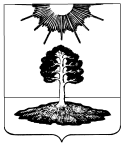 Ревизионная комиссиязакрытого административно-территориального образования Солнечный172739 Тверская область п. Солнечный ул. Новая д.55  факс (48235) 4 41 23Заключение по результатам финансово-экономической экспертизыпроекта Постановления Администрации ЗАТО Солнечный«О муниципальной программе ЗАТО Солнечный Тверской области  «Культура ЗАТО Солнечный Тверской области» на 2018-2023 годы»п. Солнечный                                                                                               28 ноября 2017 г. Основание для проведения экспертизы: пункт 7 часть 2 статья 9 Федерального закона «Об общих принципах организации и деятельности контрольно-счетных органов субъектов Российской Федерации и муниципальных образований» от 07.02.2011 № 6-ФЗ, пункт 7 статья 8 «Положения о ревизионной комиссии ЗАТО Солнечный», утвержденного решение Думы ЗАТО Солнечный от 14.11.2012 №121-4, с изменениями от 12.07.2017 №63-5.Цель экспертизы: оценка финансово-экономических обоснований на предмет обоснованности расходных обязательств муниципальной программы ЗАТО Солнечный Тверской области «Культура ЗАТО Солнечный Тверской области» на 2018-2023 гг.Предмет экспертизы: 1. Проект Постановления Администрации ЗАТО Солнечный «О муниципальной программе ЗАТО Солнечный Тверской области «Культура ЗАТО Солнечный Тверской области» на 2018-2023 гг.2. Документы- обоснования к муниципальной программе ЗАТО Солнечный Тверской области «Культура ЗАТО Солнечный Тверской области» на 2018-2023 гг.Результаты экспертизы: Целью Муниципальной программы является создание условий для повышения качества и разнообразия услуг, предоставляемых в сфере культуры и искусства, удовлетворения потребностей в развитии и реализации культурного и духовного потенциала каждой личности.Представленным на экспертизу проектом Постановления Администрации ЗАТО Солнечный «О муниципальной программе ЗАТО Солнечный Тверской области «Культура ЗАТО Солнечный Тверской области» на 2018-2023 гг. предусматриваются бюджетные ассигнования на выполнение мероприятий данной программы в сумме 55564,85 тыс. руб., в том числе по годам ее реализации :2018 год – 9474,5 тыс. руб.2019 год – 9214,47 тыс. руб.2020 год – 9218,97 тыс. руб. 2021 год – 9218,97 тыс. руб.2022 год – 9218,97 тыс. руб.2023 год – 9218,97 тыс. руб.           По подразделу 0801 «Культура» предусмотрены ассигнования на выполнение мероприятий подпрограммы 1 «Сохранение и развитие культурного потенциала ЗАТО Солнечный» и подпрограммы  2 «Реализация социально значимых проектов в сфере культуры» в сумме 55564,85 тыс. руб., в том числе:2018 год – 9474,5 тыс. руб.2019 год – 9214,47 тыс. руб.2020 год – 9218,97 тыс. руб. 2021 год – 9218,97 тыс. руб.2022 год – 9218,97 тыс. руб.2023 год – 9218,97 тыс. руб.Согласно главе 3 «Объем финансовых ресурсов, необходимый для реализации подпрограммы» подраздела 1 подпрограммы 1 муниципальной программы  финансовое обеспечение необходимо  для выполнения мероприятийзадачи 1 «Сохранение и развитие библиотечного дела», в том числе в 2018 году на- мероприятие 1.001 «Библиотечное обслуживание населения» - 1287,67 тыс. руб. (представлены бюджетная смета МКУ Библиотека ЗАТО Солнечный с расчетами к ней)- мероприятие 1.002 «Комплектование библиотечных фондов» - 145,0 тыс. руб. (представлены бюджетная смета МКУ Библиотека ЗАТО Солнечный с  приложением прайс листов с указанием цен на выполнение услуг в рамках данного мероприятия)задачи 2 «Поддержка непрофессионального искусства и народного творчества», в том числе в 2018 году на- мероприятие 2.001 «Обеспечение деятельности культурно-досуговых муниципальных учреждений» - 6417,50 тыс. руб. (представлены бюджетная смета МКУ Дом культуры ЗАТО Солнечный с расчетами к ней)- мероприятие 2.003 Профессиональная переподготовка и повышение квалификации специалистов сферы «Культуры»» - 12,8 тыс. руб. (представлены бюджетная смета МКУ Дом культуры ЗАТО Солнечный с расчетами к ней)Согласно главе 3 подраздела 2 подпрограммы 2 муниципальной программы  финансовое обеспечение необходимо  для выполнения мероприятийзадачи 1 «Обеспечение многообразия художественной, творческой жизни ЗАТО Солнечный», в том числе в 2018 году на- мероприятие 1.001 «Организация и проведение социально- значимых федеральных, региональных, муниципальных мероприятий и проектов» - 1365,00 тыс. руб. (представлены бюджетная смета МКУ Дом культуры ЗАТО Солнечный и МКУ Библиотека ЗАТО Солнечный с пояснениями и расчетами к ним)задачи 2 «Укрепление и модернизация материально- технической базы муниципальных учреждений культуры ЗАТО Солнечный», в том числе в 2018 году на- мероприятие 2.001 «Проведение ремонтных работ зданий и помещений муниципальных учреждений культуры ЗАТО Солнечный» 158,52 тыс. руб.(приложен локальный сметный расчет на ремонтные работы в МКУ Библиотека ЗАТО Солнечный на сумму 158526,00 руб.)- мероприятие 2.003 «Установка противопожарного оборудования и проведение противопожарных мероприятий в муниципальных учреждениях культуры» 88,0 тыс. руб.  (представлены бюджетная смета МКУ Дом культуры ЗАТО Солнечный, в которой сумма данных работ составляет 60000,00 руб.,, бюджетная смета МКУ Библиотека ЗАТО Солнечный, в которой сумма данных работ составляет 28000,00 руб. В приложенных расчетах к бюджетной смете на 2018 год по МКУ Библиотека ЗАТО Солнечный расходы на техобслуживание пожарной сигнализации указаны в сумме 18000,00 руб., на заправку огнетушителей – 5000,00 руб., всего сумма 23000,00 руб. Отклонение с бюджетной сметой на 5000,00 руб.).          Замечания и предложения:В проекте Постановления администрации ЗАТО Солнечный «О муниципальной программе ЗАТО Солнечный Тверской области «Жилищно-коммунальное хозяйство и благоустройство ЗАТО Солнечный Тверской области» на 2018 – 2023 годы» указано недействующее «Положение о бюджетном процессе в ЗАТО Солнечный Тверской области» №138-4 от 11.07.2013, необходимо исправить на №28-5 от 12.05.2016В п.12 главы 1 Подраздела I Раздела III  дополнить решение задачи 1 следующим показателем: «Количество зарегистрированных пользователей муниципальных библиотек»В п.13 главы 1 Подраздела I Раздела III  дополнить решение задачи 2 следующим показателем: «Уровень удовлетворенности населения, оказываемыми услугами культурно- досуговыми учреждениями»В пп г) п. 16 главы 2 Подраздела I Раздела III указано мероприятие «Повышение заработной платы работникам муниципальных учреждений культуры Тверской области», которого нет в Приложении 1 к муниципальной программе. Привести в соответствие.П. 20 главы 1 Подраздела II Раздела III дополнить показателем «Количество мероприятий, проведенных муниципальными учреждениями культуры»В п.21 главы 1 Подраздела II Раздела III указаны показатели «Количество муниципальных учреждений культуры, находящихся в нормативном состоянии» и «Количество муниципальных учреждений культуры, в которых приобретено новое оборудование», которых нет в Приложении 1 к муниципальной программе. Данный пункт необходимо дополнить следующими показателями: «Доля муниципальных учреждений культуры, находящихся в нормативном состоянии», «Доля муниципальных  учреждений культуры, в которых приобретено новое оборудование», «Количество муниципальных учреждений культуры, в которых проведен капитальный ремонт, ремонт»В п.22 главы 2 Подраздела II Раздела III указано мероприятие «Обеспечение развития и укрепление материально- технической базы муниципальных домов культуры», которого нет в Приложении 1 к муниципальной программеВ п.23 главы 2 Подраздела II Раздела III указано мероприятие «Поддержка отрасли культура (в части комплектования книжных фондов библиотек муниципальных образований)», которого нет в Приложении 1 к муниципальной программеП.16 главы 2 Подраздела I Раздела III необходимо дополнить мероприятиями для решения задачи 1 «Сохранение и развитие библиотечного дела» подпрограммы 1 «Сохранение и развитие культурного потенциала ЗАТО Солнечный»: «Библиотечное обслуживание населения», «Комплектование библиотечных фондов»Согласно п.4 ст. 19 ФЗ №44-ФЗ местные администрации в соответствии с общими правилами нормирования закупок устанавливают правила нормирования в сфере закупок товаров, работ, услуг для обеспечения муниципальных нужд. Постановлением Правительства РФ  от 13.10.2014 №1047 утверждены Общие правила определения нормативных затрат на обеспечение функций государственных органов, органов управления государственными внебюджетными фондами и муниципальных органов, включая соответственно территориальные органы и подведомственные казенные учреждения. В соответствии с п. 3 Общих правил муниципальные органы утверждают нормативные затраты в соответствии с правилами определения нормативных затрат, а также вносят изменения в нормативные затраты. Данными правилами не установлен порядок расчета затрат, это поручено органам муниципального уровня. Нормативные затраты обосновывают объект или объекты закупки соответствующего государственного органа и подведомственных ему казенных учреждений. Во исполнение норм ст. 19 ФЗ №44-ФЗ в части нормирования в сфере закупок предлагается Администрации ЗАТО Солнечный принять соответствующие законодательству правовые акты и разместить их в единой информационной системе в сфере закупок. В данных правовых актах рекомендуется распространить применение нормативных затрат также на планирование бюджетных ассигнований на закупки товаров, работ, услуг при формировании проекта местного бюджета.С целью обеспечения целевого и эффективного использования средств местного бюджета разработать и утвердить Порядок составления, утверждения и ведения бюджетных смет казенных учреждений ЗАТО Солнечный, применяя Приказ Минфина России от 20.11.2007 N 112н (ред. от 30.09.2016) "Об Общих требованиях к порядку составления, утверждения и ведения бюджетных смет казенных учреждений" и Приказ Минфина России от 01.07.2013 N 65н (ред. от 21.09.2017) "Об утверждении Указаний о порядке применения бюджетной классификации Российской Федерации"Вывод:Представленный для проведения финансово-экономической экспертизы проект Постановления Администрации ЗАТО Солнечный «О муниципальной программе ЗАТО Солнечный Тверской области «Культура ЗАТО Солнечный Тверской области» на 2018-2023 гг. подготовлен в соответствии с требованиями норм действующего бюджетного законодательства. Бюджетные ассигнования необходимые для выполнения мероприятий в рамках данной муниципальной программы соответствуют бюджетным ассигнованиям предусмотренным проектом решения Думы ЗАТО Солнечный «О бюджете ЗАТО Солнечный Тверской области на 2018 год и плановый период 2019 и 2020годов». В связи с этим, данный проект Постановления может быть рекомендован к принятию с учетом замечаний ревизионной комиссии.Председатель ревизионнойкомиссии ЗАТО Солнечный                                                                               Ю.А. Боронкина